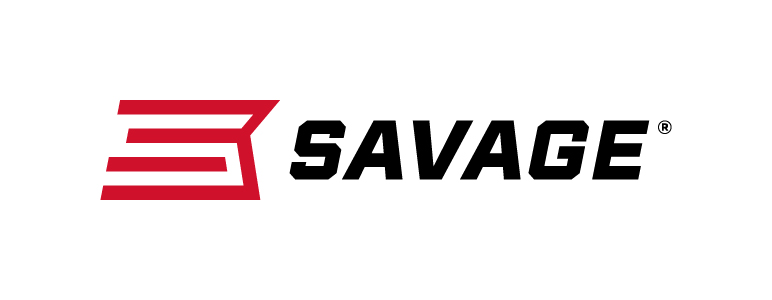 FOR IMMEDIATE RELEASE 		 		 Savage Chambers MSR 10 Long Range in 6mm CreedmoorWestfield, Massachusetts – September 26, 2018 – Savage’s MSR 10 Long Range is now available in the 6mm Creedmoor chambering.  Shipments of these firearms have been delivered to dealers.Built on the 6.5 Creedmoor case and “necked-down” to hold a .243 diameter bullet, this round shoots fast and flat. The case design allows room for long, heavy bullets while still functioning in short action rifles. The new 6mm Creedmoor is popular with long-range precision match shooters as the round doesn’t beat up its shooter with recoil.Savage’s semi-automatic MSR 10 Long Range takes the popular AR-10 platform to new heights, offering greater performance, expanded caliber choices and a modern design, plus a full suite of custom upgrades packaged as standard features.Initially chambered in 6.5 Creedmoor and 308 Win., the MSR 10 Long Range is built on a compact frame with a non-reciprocating side-charging handle. Its two-stage target trigger with nickel boron treatment and Magpul PRS adjustable buttstock optimize the inherent accuracy of the upgraded Savage barrel, which features 5R rifling and a Melonite QPQ finish.Features & BenefitsCompact AR-10 design, 10-round MagazineNon-reciprocating side charging handleFluted heavy barrel with Melonite QPQ finish, 22.5-inches6mm Creedmoor; 9.5 pounds; 1:7.5-inch right-hand twist rateCustom forged upper/lower for unique look and compact sizeFree-float M-LOK railMagpul PRS Gen3 buttstockBLACKHAWK! KNOXX AR Pistol GripTwo-stage target trigger with nickel boron treatment; 2.5 to 4-poundsPart No. / Description / MSRP22930 / MSR-10 Long Range, 6mm Creedmoor / $2,284Learn more about Savage, visit www.savagearms.com.Press Release Contact: JJ ReichSenior Communications Manager - Firearms and AmmunitionE-mail: VistaPressroom@VistaOutdoor.com About Savage Headquartered in Westfield, Massachusetts for more than 100 years, Savage is one of the world's largest manufacturers of hunting, competition and self-defense centerfire and rimfire rifles, and shotguns. Their firearms are best known for accuracy and value. The entrepreneurial spirit that originally defined the company is still evident in its ongoing focus on continuous innovations, craftsmanship, quality and service. ###